Model of a Traditional Society/ Ancien RégimeCracks in the Traditional Society Paradigm:  The Path to modernity Large Proportion of societal Resources used for raising the next generationLow Income LevelsAll factors of production are underutilizedInadequate investment in education, health, transportation facilitiesEconomy based on barter rather than tradeWide gap between rich and poorHeavy taxationReligion is very importantLocal landlords hold much political and social powerCeiling on productivityFamily and clan very importantNationalism lackingScience in pre-NewtonianCaste System existsWarfare endemicPersonal horizons very limitedKnowledge of the universe very limitedSense of “Changelessness”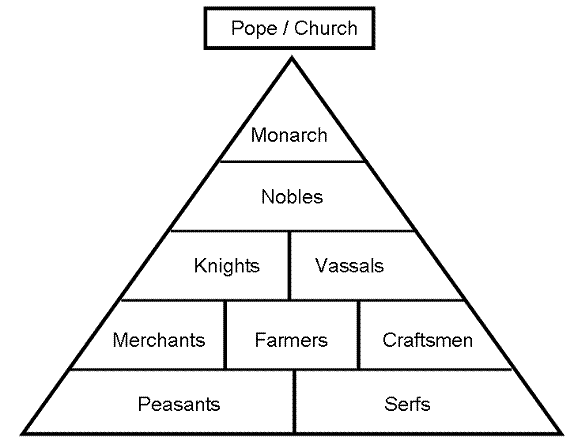 Renaissance (1300s-1527) Reformation (1517-1648)Religious Wars Changes to the TSPLow Income LevelsEconomy based on barter rather than tradeKnowledge of the universe very limitedChanges-  Humanists- life was important and should be enjoyed while the church did not, and felt that people should focus on awaiting the afterlife instead. Strong belief in individualism and the great potential of human beings Arts- intense study of the physical world Women- enjoyed increased access to education However, lost some status compared to women in the Middle Ages; many women now functioned as ―ornaments to their middle-class or upper-class husbands Element for change-   Printing press: Johann Gutenberg Niccolo Machiavelli- The Prince (1513) guide for Absolutism- decline in Churches powerStatus Quo- Women controlled- few ruler- Isabella I-SpainPope’s Corrupt and  influence European politics Pope Alexander VI (1492-1503) Pope Julius II (1503-1513)Changes to the TSPChanges to the TSPReligion is very importantLocal landlords hold much political and social powerNationalism lackingWarfare endemicChanges-New Monarchs (c. 1460-1520) (Henry IV)Reduced the power of the nobility through taxation, confiscation of lands (from uncooperative nobles), and hiring of mercenary armies or the creation of standing armies The advent of gunpowder increased the vulnerability of noble armies and their knights Reduced the political power of the clergy Status Quo-Protestants gain power-  League of Schmalkalden & Peace of Augsburg (HRE)Control the Religion of their land Exploration (1492-1750) Absolutism (1500s-1800)Scientific Revolution (1550-1700)Changes to the TSPLarge Proportion of societal Resources used for raising the next generationLow Income LevelsInadequate investment in education, health, transportation facilitiesEconomy based on barter rather than tradeWide gap between rich and poorHeavy taxationLocal landlords hold much political and social powerCeiling on productivityScience in pre-NewtonianWarfare endemicPersonal horizons very limitedKnowledge of the universe limitedSense of “Changelessness”ChangesCOMMERCIAL REVOLUTION (1500-1700)Banking: Fuggers (in Germany), Antwerp in 16th century, Amsterdam in 17th century The Hanseatic League Commercial revolution resulted in capitalist investments in overseas exploration Cities: merchants (bourgeoisie), artisans, laborers Columbian Exchange Europeans saw better diet-increased standard of livingThe price revolution‖ Bourgeoisie grew in political and economic significance Increased standard of living  “Old Imperialism”-Growth of Empires Changes to the TSPChanges to the TSPEnlightenment  (1650-1800)Agricultural Revolution (1700-1800)Agricultural Revolution (1700-1800)Agricultural Revolution (1700-1800)First Industrial Revolution (1750-1850)Changes to the TSPChanges to the TSPChanges to the TSPChanges to the TSPChanges to the TSPFrench Revolution 1789-1799 With Napoleon 1815French Revolution 1789-1799 With Napoleon 18152nd Industrial Revolution (1850-1900s) 2nd Industrial Revolution (1850-1900s) 2nd Industrial Revolution (1850-1900s) Low Income LevelsAll factors of production are underutilizedInadequate investment in education, health, transportation facilitiesEconomy based on barter rather than tradeWide gap between rich and poorHeavy taxationLocal landlords hold much political and social powerCeiling on productivityFamily and clan very importantNationalism lackingPersonal horizons very limitedChanges- Urbanization of the world: Industrial Revolution‘s most important sociological effectWealth available for human consumption increased.Vast amounts of food, clothing and energy were produced and distributed to the workers of the world.Luxuries were made commonplace.Life-expectancy increasedLeisure time made more enjoyable.Britain- first large European country to experience urban growthOver 50% of population in 1891 lived in urban areasNumber of children per family fell, though this trend was more pronounced in the middle class“Belle époque”State’s role in education increased, leading to further secularization of societySoccer (football), rugby, bicycle and automobile races, track and field Mass transportationMigration and emigration-to cities and AmericaChartists sought political democracy.Governments- England become more democratic- pass laws to improve the lives of the masses- “Age of Mass Politics” Status QuoGap between the wealthy and working class still hugeLow Income LevelsAll factors of production are underutilizedInadequate investment in education, health, transportation facilitiesEconomy based on barter rather than tradeWide gap between rich and poorHeavy taxationLocal landlords hold much political and social powerCeiling on productivityFamily and clan very importantNationalism lackingPersonal horizons very limitedChanges- Urbanization of the world: Industrial Revolution‘s most important sociological effectWealth available for human consumption increased.Vast amounts of food, clothing and energy were produced and distributed to the workers of the world.Luxuries were made commonplace.Life-expectancy increasedLeisure time made more enjoyable.Britain- first large European country to experience urban growthOver 50% of population in 1891 lived in urban areasNumber of children per family fell, though this trend was more pronounced in the middle class“Belle époque”State’s role in education increased, leading to further secularization of societySoccer (football), rugby, bicycle and automobile races, track and field Mass transportationMigration and emigration-to cities and AmericaChartists sought political democracy.Governments- England become more democratic- pass laws to improve the lives of the masses- “Age of Mass Politics” Status QuoGap between the wealthy and working class still hugeLow Income LevelsAll factors of production are underutilizedInadequate investment in education, health, transportation facilitiesEconomy based on barter rather than tradeWide gap between rich and poorHeavy taxationLocal landlords hold much political and social powerCeiling on productivityFamily and clan very importantNationalism lackingPersonal horizons very limitedChanges- Urbanization of the world: Industrial Revolution‘s most important sociological effectWealth available for human consumption increased.Vast amounts of food, clothing and energy were produced and distributed to the workers of the world.Luxuries were made commonplace.Life-expectancy increasedLeisure time made more enjoyable.Britain- first large European country to experience urban growthOver 50% of population in 1891 lived in urban areasNumber of children per family fell, though this trend was more pronounced in the middle class“Belle époque”State’s role in education increased, leading to further secularization of societySoccer (football), rugby, bicycle and automobile races, track and field Mass transportationMigration and emigration-to cities and AmericaChartists sought political democracy.Governments- England become more democratic- pass laws to improve the lives of the masses- “Age of Mass Politics” Status QuoGap between the wealthy and working class still hugePost industrial Society Post industrial Society Post industrial Society 19th century 19th century 19th century 19th century 19th century 20th century 20th century 20th century 20th century 20th century Modern Society: The Information AgeModern Society: The Information AgeModern Society: The Information AgeModern Society: The Information AgeModern Society: The Information Age